MULTINARZĘDZIE – MULTITOOL BADGER OUTDOOR SOLID BLACK– SPECYFIKACJAMultitool Badger Outdoor Solid Black:Narzędzia:1. Szczypce precyzyjne2. Kombinerki3. Przecinak do drutu wraz z przecinakiem do twardego drutu (zagłębienie)4. Rozwiertak z szydłem5. Śrubokręt krzyżakowy6. Klucz sześciokątny 7/8/10/14 mm7. Piła do drewna8. Pilnik wraz z miarką calową i metryczną9. Nóż z ostrzem gładkim10. Nożyczki11. Hak tnący12. Śrubokręt płaski13. Otwieracz do butelek14. Śrubokręt precyzyjny15. Otwieracz do puszek16. Ściągacz do izolacjiW zestawie przejściówka mocowana na śrubokręcie krzyżakowym oraz 11 bitówEAN 6970422013138Kod producenta BO-MT-M4BCałość spakowana w estetyczne kartonowe pudełko 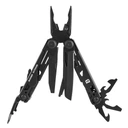 Dane techniczne:Materiał: stal nierdzewnaDługość (złożony): 107 mmDługość (rozłożony): 162 mmDługość ostrza noża: 74 mmBlokady: Liner Lock, Back LockWaga: 253 gProducent: Badger Outdoorilość – 3 szt.KRYTERIA I WARUNKI FORMALNE ZAMÓWIENIA:termin dostawy – do 5 dni kalendarzowych od daty złożenia zamówienia,koszt dostawy – po stronie Wykonawcy,warunki płatności – faktura przelewowa z 30-dniowym terminem płatności,wraz z ofertą Wykonawca prześle do Zamawiającego:wizualizację produktu,kalkulację całkowitych kosztów realizacji zamówienia.